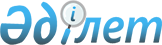 О присвоении наименований улицам и переулку села Приреченск Приреченского сельского округа Актогайского районаРешение акима Приреченского сельского округа Актогайского района Павлодарской области от 18 июня 2012 года N 7. Зарегистрировано Управлением юстиции Актогайского района Павлодарской области 20 июля 2012 года N 12-4-120

      В соответствии с пунктом 2 статьи 35 Закона Республики Казахстан от 23 января 2001 года "О местном государственном управлении и самоуправлении в Республике Казахстан", подпунктом 4 статьи 14 Закона Республики Казахстан от 8 декабря 1993 года "Об административно-территориальном устройстве Республики Казахстан" и с учетом мнения жителей села Приреченск Приреченского сельского округа Актогайского района, принимаю РЕШЕНИЕ:



      1. Присвоить наименования улицам и переулку села Приреченск Приреченского сельского округа Актогайского района согласно приложению к настоящему решению.



      2. Данное решение вводится в действие по истечении десяти календарных дней после дня его первого официального опубликования.



      3. Контроль за исполнением данного решения оставляю за собой.      Аким Приреченского

      сельского округа                           С. Байбусинов

Приложение          

к решению акима        

Приреченского сельского округа

от 25 мая 2012 года N 7     

Наименования улиц и переулка села Приреченск

Приреченского сельского округа Актогайского района      1) улица N 1 - улица "XXII партсъезд";

      2) улица N 2 - улица "Ленинградская";

      3) улица N 3 - улица "Алматинская";

      4) улица N 4 - улица - "Целинная";

      5) улица N 5 - улица "Садовая";

      6) улица N 6 - улица "Абая";

      7) улица N 7 - улица "Советова";

      8) улица N 8 - улица "Степная";

      9) улица N 9 - улица "Космическая";

      10) улица N 10 - улица "Мира";

      11) улица N 11 - улица "Ганауэра";

      12) улица N 12 - улица "Школьная";

      13) улица N 13 - улица "1 мая";

      14) переулок N 14 - переулок "Ганауэра".
					© 2012. РГП на ПХВ «Институт законодательства и правовой информации Республики Казахстан» Министерства юстиции Республики Казахстан
				